Intellectual Property (IP) and Mobile Applications:  Business and Legal Issuesorganized bythe World Intellectual Property Organization (WIPO)in cooperation with the Ministry of Tourism and Creative Economy, IndonesiaJakarta, Indonesia, September 4 and 5, 2023PROGRAMprepared by the International Bureau of WIPOMonday, September 4, 2023 (all times are Western Indonesian Time (WIB))/.../...[End of document]EE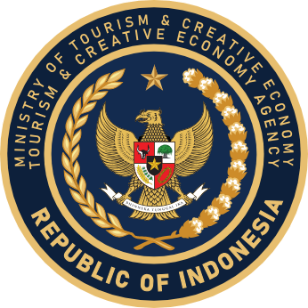 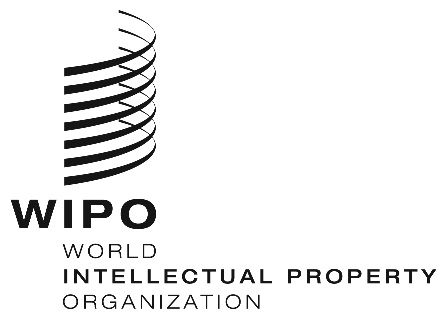 NATIONAL WORKSHOPNATIONAL WORKSHOP  WIPO/IP/CGK/23/INF/1    WIPO/IP/CGK/23/INF/1  ORIGINAL: ENGLISHORIGINAL: ENGLISHDATE:  September 4-5, 2023DATE:  September 4-5, 202312.00 – 13.00Registration and LunchRegistration and Lunch13.00 – 13.30Opening ceremonyOpening ceremonyWelcome remarks by:Mr. Sandiaga Salahuddin Uno, Minister of Tourism and Creative Economy of the Republic of IndonesiaMs. Sylvie Forbin, Deputy Director, Copyright and Creative Industries Sector, World Intellectual Property Organization (WIPO), Geneva13.30 – 14.15Topic 1:Mobile Apps and the Creative Industries’ Ecosystem - The Role of Copyright as a Driver of Economic GrowthSpeaker:Mr. Dimiter Gantchev, Deputy Director and Senior Manager, Information and Digital Outreach Division, Copyright and Creative Industries Sector, World Intellectual Property Organization (WIPO), Geneva 14.15 – 15.00Topic 2: The Global Mobile App Industry – Performance and TrendsSpeaker:Mr. Andy Ramos, Partner, Pérez-Llorca, Madrid15.00 – 15.30Coffee Break15.30 – 16.30Topic 3:Intellectual Property (IP) Forms of Protection Relevant for Mobile AppsSpeaker:Professor Dr. Noam Shemtov, Chair in Intellectual Property and Technology Law, Centre for Commercial Law Studies, Queen Mary University, London16.30 – 17.15Topic 4:Developing Apps - A Developer’s PerspectiveSpeaker:Mr. Sidiq Permana, Co-founder and Chief Innovation Officer, NBS (PT Kode Aplikasi Indonesia), Jakarta17.15 – 18.00Discussion and Closing of Day 1Tuesday, September 5, 2023 (all times are Western Indonesian Time (WIB))Tuesday, September 5, 2023 (all times are Western Indonesian Time (WIB))Tuesday, September 5, 2023 (all times are Western Indonesian Time (WIB))9.30 – 9.45Coffee Break9.45 – 10.45Topic 5:IP Aspects in Commercial ContractsSpeaker:Mr. Andy Ramos10.45 – 11.45Topic 6:Pre-launch Protection at the Development of the App, Protecting Code and ArchitectureSpeaker:Professor Dr. Noam Shemtov11.45 – 13.00Lunch Break13.00 – 14.00Topic 7:User Experience (UX)– Protecting Interfaces and FunctionalitySpeaker:Mr. Rado Yadu Ardian, Co-founder and Chief Executive Officer (CEO), NOICE, Jakarta14.00 – 15.00Topic 8:Ensuring IP Protection for Apps and Alternative Dispute Resolution for Mobile DisputesSpeaker:Mr. Lam Chung Nian, Partner, Wong Partnership LLP, Singapore15.00 – 15.20Topic 9:Protecting the Interests of App Developers and Distributors:  The Role of Professional Associations, Best PracticesSpeaker: Mr. Brian Scarpelli, Senior Global Policy Counsel, Association for Competitive Technology (ACT), The App Association, Washington, D.C.15.20 – 15.35Coffee Break15.35 – 16.15Topic 10:Mobile Apps and Artificial Intelligence (AI)Speaker:Mr. Pedro Felipe Buitrago Restrepo, Independent Consultant, Former Minister of Culture of Colombia, Valencia, SpainTuesday, September 5, 2023 (cont/…)Tuesday, September 5, 2023 (cont/…)16.15 – 17.45Panel Discussion:App Development in Indonesia:  State of Play and ChallengesModerator:Mr. Agung Pamungkas, Government Affairs & Public Policy Manager, Google Indonesia, JakartaPanelists:Mr. Dimiter GantchevMr. Sidiq PermanaMr. Noam Shemtov17.45 – 18.00Closing Remarks: